Local education agencies must review each afterschool snack program site two times per school year (7 CFR 210.9(c)(7)).  The first review must be conducted during the first four weeks the site is in operation.  These reviews must assess each site’s compliance with counting and claiming procedures and the snack meal pattern.  This form is provided for use in completing these reviews.  Documentation of the completed reviews must be kept on file for audit/review.REVIEWER’S SIGNATURE		REVIEWER’S SIGNATUREFirst Review			Second Review			DATE			DATE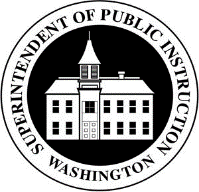 	OFFICE OF SUPERINTENDENT OF PUBLIC INSTRUCTION		Child Nutrition Services	   98504-7200	(360) 725-6200  TTY (360) 664-3631	ON-SITE REVIEW FOR	AFTERSCHOOL SNACK PROGRAM	LOCAL EDUCATION AGENCYLOCAL EDUCATION AGENCYLOCAL EDUCATION AGENCYSITE NAMESITE DATES OF OPERATIONSITE DATES OF OPERATIONSITE ADDRESSCONTACT PERSONCONTACT PERSONSITE ADDRESSTELEPHONE NUMBERFAX NUMBERFIRST REVIEW(within first four weeks of operation)Yes	No	N/ACOMMENTSSECOND REVIEW(before the end of school yearor last day of snack program)Yes	No	N/ACOMMENTSAre snacks counted at the point-of- service? Are snacks counted at the point-of- service? (Area eligible sites should check N/A)Are only snacks that contain the required number of components in the correct portion size recorded for reimbursement?Are only snacks that contain the required number of components in the correct portion size recorded for reimbursement?Is the identification of free/reduced-price status adequately concealed during ticket issuance, payment collection and the meal service?  (Not applicable in area eligible sites.)Is the identification of free/reduced-price status adequately concealed during ticket issuance, payment collection and the meal service?  (Not applicable in area eligible sites.)Production records are available to show that snacks meet meal pattern requirements?Production records are available to show that snacks meet meal pattern requirements?Justice for All poster on display?Justice for All poster on display?